                   Заявка-анкета  учасника										  	                                (Додаток А)                       	 ОБЛАСНОГО МУЗИЧНОГО КОНКУРСУ 		              «ЗАПОРІЗЬКИЙ ХІТ -2017»Прізвище, ім` я, по батькові (фронтмена гурту/ соліста) ____________________________________________________________________________Назва колективу/ творчий псевдонім:  _____________________________________________________________________________________________________________________Контактний номер телефону: __________________________________________________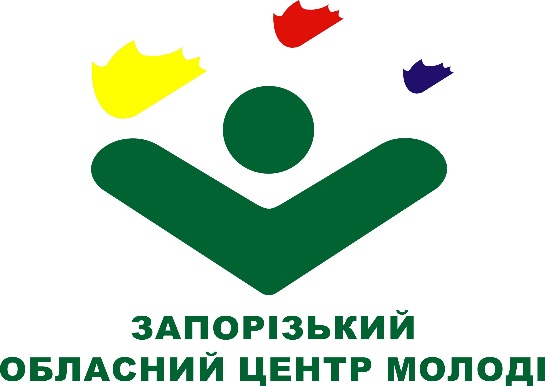 Електронна адреса: __________________________________________________________Місто (село, селище):__________________________________________________________Прізвище, ім` я, по батькові усіх учасників команди із зазначенням  ролі у гурті (вокаліст, гітарист, басист і т.п.)_________________________________________________________________________________________________________________________________________________________________________________________________________________________________________________________________________________________________________________________________________________________________________________________________________________________________________________Назва композиції: ____________________________________________________________Жанр композиції:_____________________________________________________________Автор тексту: ________________________________________________________________Автор музики: ________________________________________________________________Технічний рейдер гурту/ виконавця  (перелік музичних інструментів): _______________________________________________________________________________________________________________________________________________________________________________________________________________________________________Посилання на сторінки гурту у соц. мережах: _________________________________________________________________________________________________________________Я даю згоду на дотримання правил конкурсу «Запорізький хіт» згідно положення, подаю на розглядта обробку, надану мною інформацію,а також підтверджую авторські права на надану мною композицію.       _______________________						_________________ 	    П.І.Б.								         (підпис)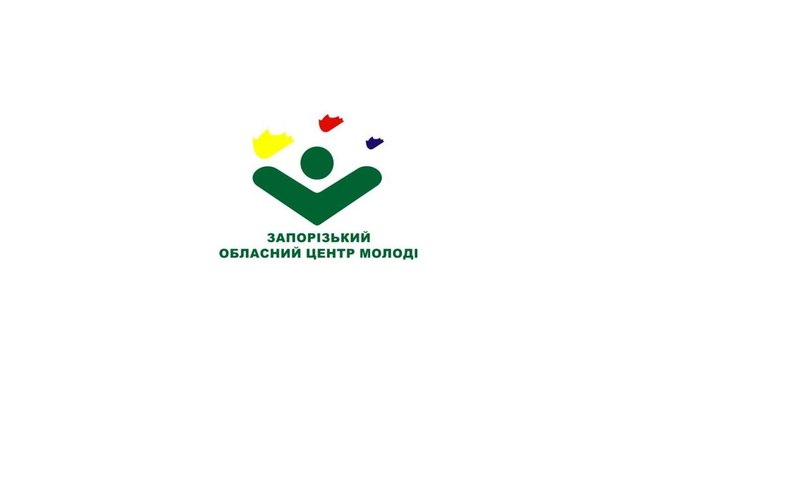 